Памятка для родителей по защите прав и достоинств ребёнка в семьеПринимать ребёнка таким, какой он есть,  и любить его.Обнимать ребёнка не менее 4, а лучше по 8 раз в день.Выражать недовольство отдельными действиями ребёнка, но не ребёнком в целом.Верить в то лучшее, что есть в ребёнке, и всегда поддерживать его. Чаще хвалить.Родительские требования не должны вступать в явное противоречие с важнейшими потребностями ребёнка.Наказание не должно вредить здоровью – ни физическому, ни  психическому.Наказывая ребёнка, лучше лишить его хорошего, чем сделать ему плохо.Если сомневаетесь, наказывать или не наказывать – не наказывайте.За один раз может быть одно наказание. Наказан – прощён.Ребёнок не должен бояться наказания.Если ребёнок своим поведением вызывает у вас отрицательные переживания – сообщайте ему об этом.Не требуйте от ребёнка невозможного или трудновыполнимого.Положительное отношение к себе – основа психологического выживания, и ребёнок постоянно ищет и даже борется за него.Если ребёнку трудно, и он готов принять вашу помощь, обязательно помогите ему.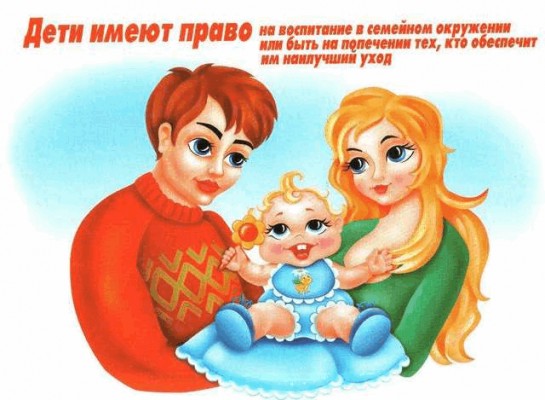               Любите своего ребёнка!